ВОПРОСЫ ДЛЯ ПОДГОТОВКИ К ЭКЗАМЕНУПО УЧЕБНОЙ ДИСЦИПЛИНЕОсновы электротехникидля студентов 2 курса по профессии15.01.33 «Токарь на станках с числовым программным управлением»2019-2020 учебный годРаздел 1:Электрические и магнитные цепиВариант №11-вариантЧто такое электрический ток?графическое изображение  элементов.это устройство для измерения ЭДС.упорядоченное движение заряженных частиц в проводнике.беспорядочное движение частиц вещества.совокупность устройств предназначенных для использования электрического сопротивления.Устройство, состоящее из двух проводников любой формы, разделенных диэлектриком электретыисточникрезисторыреостатыконденсаторЗакон Джоуля – Ленцаработа производимая источникам, равна произведению ЭДС источника на заряд, переносимый в цепи.определяет зависимость между ЭДС источника питания, с внутренним сопротивлением.пропорционален сопротивлению проводника в контуре алгебраической суммы. количество теплоты, выделяющейся в проводнике при прохождении по нему электрического тока, равно произведению квадрата силы тока на сопротивление проводника и время прохождения тока через проводник.прямо пропорциональна напряжению на этом участке и обратно пропорциональна его сопротивлению.     ПриборрезисторконденсаторреостатпотенциометрамперметрОпределите сопротивление нити электрической лампы мощностью 100 Вт, если лампа рассчитана на напряжение 220 В.570 Ом.488 Ом.523 Ом.446 Ом.625 Ом.Физическая величина, характеризующую быстроту совершения работы.работанапряжениямощностьсопротивлениянет правильного ответа.Сила тока в электрической цепи 2 А при напряжении на его концах 5 В. Найдите сопротивление проводника.10 Ом0,4 Ом2,5 Ом4 Ом0,2 ОмЗакон Ома для полной цепи:I= U/RU=U*IU=A/qI===…=I= E/ (R+r)Диэлектрики, длительное время сохраняющие поляризацию после устранения внешнего электрического поля.сегнетоэлектрикиэлектретыпотенциалпьезоэлектрический эффектэлектрический емкостьВещества, почти не проводящие электрический ток. диэлектрикиэлектретысегнетоэлектрикипьезоэлектрический эффектдиодКакие из перечисленных ниже частиц имеют наименьший отрицательный заряд? электронпротоннейтронантиэлектроннейтральныйУчасток цепи это…?часть цепи между двумя узлами;замкнутая часть цепи;графическое изображение  элементов;часть цепи между двумя точками;элемент электрической цепи, предназначенный для использование электрического сопротивления.В приборе для выжигания по дереву напряжение понижается с 220 В до 11 В. В паспорте трансформатора указано: «Потребляемая мощность – 55 Вт, КПД – 0,8». Определите силу тока, протекающего через первичную и вторичную обмотки трансформатора. Преобразуют энергию топлива в электрическую энергию.Атомные электростанции.Тепловые электростанцииМеханические электростанцииГидроэлектростанцииВетроэлектростанции.Реостат применяют для регулирования в цепи… напряжениясилы токанапряжения и силы токасопротивлениямощностиУстройство, состоящее из катушки и железного сердечника внутри ее.трансформаторбатареяаккумуляторреостатэлектромагнит   Диполь – этодва разноименных электрических заряда, расположенных на небольшом расстоянии друг от друга.абсолютная диэлектрическая проницаемость вакуума.величина, равная отношению заряда одной из обкладок конденсатора к напряжению между ними.выстраивание диполей вдоль силовых линий электрического поля.устройство, состоящее из двух проводников любой формы, разделенных диэлектриком.Найдите неверное соотношение:1 Ом = 1 В / 1 А1 В = 1 Дж / 1 Кл 1 Кл = 1 А * 1 с1 А = 1 Ом / 1 В1А = Дж/ сПри параллельном соединении конденсатор……=constнапряжениезарядёмкостьсопротивлениесилы токаВращающаяся часть электрогенератора.статорротортрансформаторкоммутаторкатушкаВ цепь с напряжением 250 В включили последовательно две лампы, рассчитанные на это же напряжение. Одна лампа мощностью 500 Вт, а другая мощностью 25 Вт. Определите сопротивление цепи.2625 Ом.2045 Ом.260 Ом.238 Ом.450 Ом.Трансформатор тока это…трансформатор, предназначенный для преобразования импульсных сигналов с длительностью импульса до десятков микросекунд с минимальным искажением формы импульса. трансформатор, питающийся от источника напряжения.вариант трансформатора, предназначенный для преобразования электрической энергии в электрических сетях и в установках, предназначенных для приёма и использования электрической энергии.трансформатор, питающийся от источника тока.трансформатор, первичная обмотка которого электрически не связана со вторичными обмотками.Какой величиной является магнитный поток Ф? скалярной векторноймеханическийответы А, ВперпендикулярныйСовокупность витков, образующих электрическую цепь, в которой суммируются ЭДС, наведённые в витках.магнитная системаплоская магнитная системаобмоткаизоляциянет правильного ответаЗемля и проводящие слои атмосферы образует своеобразный конденсатор. Наблюдениями установлено, что напряженность электрического поля Земли вблизи ее поверхности в среднем равна 100 В/м. Найдите электрический заряд, считая, что он равномерно распределен по всей земной поверхности.4,2∙ Кл4,1∙ Кл4∙ Кл4,5∙ Кл4,6 ∙ КлВариант №2Что такое электрическая цепь?это устройство для измерения ЭДС.графическое изображение электрической цепи, показывающее порядок и характер соединение элементов.упорядоченное движение заряженных частиц в проводнике.совокупность устройств, предназначенных для прохождения электрического тока.совокупность устройств предназначенных для использования электрического сопротивления.ЭДС источника выражается формулой: I= Q/tE= Au/qW=q*E*dU=A/qВпервые явления в электрических цепях глубоко и тщательно изучил:Майкл ФарадейДжемс МаксвеллГеорг ОмМихаил ЛомоносовШарль Кулон ПриборамперметрреостатрезисторключпотенциометрЁмкость конденсатора С=10 мкФ, напряжение на обкладках U=220В. Определить заряд конденсатора.2.2 Кл.2200 Кл.0,045 Кл.450 Кл.Это в простейшем случае реостаты, включаемые для регулирования напряжения.потенциометрырезисторыреостатыключсчётчикЧасть цепи между двумя точками называется:  контуручасток цепиветвьэлектрическая цепьузелСопротивление последовательной цепи:.Сила тока в проводнике…прямо пропорционально напряжению на концах проводникапрямо пропорционально напряжению на концах проводника и его сопротивлениюобратно пропорционально напряжению на концах проводникаобратно пропорционально напряжению на концах проводника и его сопротивлениюэлектрическим зарядом и поперечное сечение проводникаКакую энергию потребляет из сети электрическая лампа за 2 ч, если ее сопротивление 440 Ом, а напряжение сети 220 В?240 Вт375 Вт180 Вт 1 гВт =1024 Вт1000000000 Вт1000000 Вт100 ВтЧто такое потенциал точки?это разность потенциалов двух точек электрического поля.это  абсолютная диэлектрическая проницаемость вакуума.называют величину, равная отношению заряда одной из обкладок конденсатора к напряжению между ними. называют устройство, состоящее из двух проводников любой формы, разделенных диэлектриком.называют работу, по перемещению единичного заряда из точки поля в бесконечность.Условное обозначение 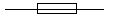  резисторпредохранительреостаткабель, провод, шина электрической цепиприемник электрической энергииЛампа накаливания с сопротивлением R= 440 Ом включена в сеть с напряжением U=110 В. Определить силу тока в лампе.25 А30 А12 А0,25 А1 АКакие носители заряда существуют?электроныположительные ионыотрицательные ионынейтральныевсе перечисленные   Сколько в схеме узлов и ветвей?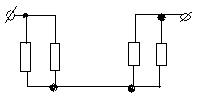 узлов 4, ветвей 4;узлов 2, ветвей 4;узлов 3, ветвей 5;узлов 3, ветвей 4;узлов 3, ветвей 2. Величина, обратная сопротивлению проводимостьудельное сопротивлениепериоднапряжениепотенциалЁмкость конденсатора С=10 мФ; заряд конденсатора Q= 4∙ Определить напряжение на обкладках.0,4 В;4 мВ;4∙ В;4∙ В;0,04 В.Будет ли проходить в цепи постоянный ток, если вместо источника ЭДС – включить заряженный конденсатор?не будетбудет, но недолгобудетА, Ввсе ответы правильноВ цепи питания нагревательного прибора, включенного под напряжение 220 В, сила тока 5 А. Определить мощность прибора.25 Вт4,4 Вт2,1 кВт1,1 кВт44 ВтПлотность электрического тока определяется по формуле:…=q/t…=I/S…=dl/S…=1/R…=1/tОпределить количество теплоты, выделенное в нагревательном приборе в течение 0,5 ч, если он включен в сеть напряжением 110 В и имеет сопротивление 24 Ом.130 000 Дж650 000 Дж907 500 Дж235 кДж445 500 ДжМагнитная система, в которой все стержни имеют одинаковую форму, конструкцию и размеры, а взаимное расположение любого стержня по отношению ко всем ярмам одинаково для всех стерней.симметричная магнитная системанесимметричная магнитная системаплоская магнитная системапространственная магнитная системапрямая магнитная системаОбеспечивает физическую защиту для активного компонента, а также представляет собой резервуар для масла.обмоткамагнитная системаавтотрансформаторсистема охлаждениябакТрансформатор, предназначенный для преобразования импульсных сигналов с длительностью импульса до десятков микросекунд с минимальным искажением формы импульса.трансформатор токатрансформатор напряжениеавтотрансформаторимпульсный трансформатормеханический трансформатор.Раздел 2 Электротехнические устройстваВариант 1Что такое электрическое поле?упорядоченное движение электрических зарядов.особый вид материи, существующий вокруг любого электрического заряда.упорядоченное движение заряженных частиц в проводнике.беспорядочное движение частиц вещества.взаимодействие электрических зарядов.Внешняя часть цепи охватывает … приемник соединительные проводатолько источник питаньяприемниквсе элементы цепипускорегулирующую аппаратуруПервый Закон КирхгофаПриборреостатрезисторбатареяпотенциометрключКонденсатор имеет электроемкость С=5 пФ. Какой заряд находится на каждой из его обкладок, если разность потенциалов между ними U=1000 В?5,9∙ Кл5∙ Кл4,5∙ Кл4,7∙ Кл5,7∙ КлКакая величина равна отношению электрического заряда, прошедшего через поперечное сечение проводника, ко времени его прохождения?сила токанапряжениесопротивлениеработа токаэнергияЕдиница измерения потенциала точки электрического поля…ВаттАмперДжоульВольтОмОпределить мощность приёмника, если сопротивление равно 100 Ом, а ток приёмника 5 мА. 500 Вт20 Вт0,5 Вт2500 Вт0,0025 ВтЧастично или полностью ионизованный газ, в котором плотности положительных и отрицательных зарядов практически совпадают.вакуумводаплазмамагнитный поток однозначного ответа нетКакое из утверждений вы считаете не правильным?Земной шар – большой магнит.Невозможно получить магнит с одним полюсом.Магнит имеет две полюса: северный и южный, они различны по своим свойствам. Магнит – направленное движение заряженных частиц.Магнит, подвешенный на нити, располагается определенным образом в пространстве, указывая север и юг.В . Кто экспериментально обнаружил, что электрический ток связан с магнитным полем?Майкл ФарадейАмпер АндреМаксвелл ДжеймсЭрстед  Ханс Кулон ШарльЁмкость конденсатора С=10 мФ; заряд конденсатора Q= 4∙ Определить напряжение на обкладках.0,4 В;4 мВ;4∙ В;4∙ В;0,04 В.К магнитным материалам относятсяалюминийжелезомедькремнийвсе ответы правильноДиэлектрики применяют для изготовлениямагнитопроводовобмоток катушек индуктивностикорпусов бытовых приборовкорпусов штепсельных вилокА, В.К полупроводниковым материалам относятся:алюминийкремнийжелезонихромВ, D.Единицами измерения магнитной индукции являютсяАмперыВольтыТеслыГерцыФаза Величина индуцированной ЭДС зависит от...силы токанапряженияскорости вращения витка в магнитном поледлины проводника и силы магнитного поляответы 1, 2Выберите правильное утверждение:ток в замкнутой цепи прямо пропорционален электродвижущей силе и обратно пропорционален сопротивлению всей цепи.ток в замкнутой цепи прямо пропорционален сопротивлению всей цепи и обратно пропорционален электродвижущей силе.сопротивление в замкнутой цепи прямо пропорционально току всей цепи и обратно пропорционально электродвижущей силе.электродвижущая сила в замкнутой цепи прямо пропорциональна сопротивлению всей цепи и обратно пропорциональна току.электродвижущая сила в замкнутой цепи прямо пропорциональна.Если неоновая лампа мощностью 4,8 Вт рассчитана на напряжение 120 В, то потребляемый ток составляет:576 А115,2 А124,8 А0,04 АФормула Мощность приёмника:N=EIN=U/IN=U/tP=A*tP=U*q/tПри параллельном соединении конденсатор ……=constнапряжениезарядёмкостьиндуктивностьА, В.Конденсатор имеет две пластины. Площадь каждой пластины составляет 15 . Между пластинками помещен диэлектрик – пропарафинированная  бумага толщиной . Вычислить емкость этого конденсатора. (e=2,2)1555 пФ1222  пФ1650 пФ550 пФ650 пФЧто такое Пик - трансформатортрансформатор, предназначенный для преобразования импульсных сигналов с длительностью импульса до десятков микросекунд с минимальным искажением формы импульсатрансформатор, питающийся от источника напряжения.вариант трансформатора, предназначенный для преобразования электрической энергии в электрических сетях и в установках, предназначенных для приёма и использования электрической энергии.трансформатор, питающийся от источника тока.трансформатор, преобразующий напряжение синусоидальной формы в импульсное напряжение с изменяющейся через каждые полпериода полярностью. Определить мощность приёмника, если сопротивление равно 110 Ом, а ток приёмника 5 мА.0,0025 Вт0,00275 Вт20 Вт0,5 Вт2500 ВтРазделительный трансформатор это…трансформатор, предназначенный для преобразования импульсных сигналов с длительностью импульса до десятков микросекунд с минимальным искажением формы импульса.трансформатор, предназначенный для преобразования импульсных сигналов с длительностью импульса до десятков микросекунд с минимальным искажением формы импульса.трансформатор, питающийся от источника тока.трансформатор, первичная обмотка которого электрически не связана со вторичными обмотками.трансформатор, питающийся от источника напряжения.Вариант 2Электрический ток в металлах - это...беспорядочное движение заряженных частицдвижение атомов и молекул.движение электронов.направленное движение свободных электронов.движение ионов.Что такое резистор?графическое изображение электрической цепи показывающие порядок и характер соединений элементов; совокупность устройств предназначенного для прохождение электрического тока обязательными элементами;порядочное движение заряженных частиц, замкнутом контуре, под действием электрического поля;элемент электрической цепи, предназначенный для использования его электрического сопротивления; работа, совершаемая единицу времени или величина, численно равняя скорости преобразования энергий.Электрический ток оказывает на проводник действие...тепловоерадиоактивноемагнитноефизическоевсе ответы правильныСопротивление тела человека электрическому току зависит от...роста человекамассы человекасилы токафизического состояния человекане завистьПриборгальванометрваттметристочникрезисторбатареяЗакон Ома выражается формулойU = R/IU = I/RI = U/RR=I/UI= E/ (R+r)Определить количество теплоты, выделенное в нагревательном приборе в течение 0,5 ч, если он включен в сеть напряжением 110 В и имеет сопротивление 24 Ом.350 000 Дж245 550 Дж907 500 Дж45 кДж330 000 ДжПри последовательном соединении конденсатов …..=constнапряжениезарядёмкостьиндуктивностьА, В.Расстояние между пластинами  плоского конденсатора увеличили в два раза. Электрическая ёмкость его…уменьшитьсяувеличитсяне изменитсянедостаточно данныхуменьшиться и увеличитьсяЁмкость конденсатора С=10 мФ; заряд конденсатора q=4* Кл. Определить напряжение на обкладках.0,4 В;4 мВ;4∙ В;4∙ В;0,04 В.За 2 ч при постоянном токе был перенесён заряд в 180 Кл. Определите силу тока.180 А90 А360 А0,025 А1 АЭлемент электрической цепи, предназначенный для использования его электрического сопротивления называетсяклеммыключучасток цепирезисторреостатВнешняя часть цепи охватывает …приемниксоединительные проводатолько источник питанияпускорегулирующую аппаратурувсе элементы цепиСила индукционного тока зависит от чего?от скорости изменения магнитного поляот скорости вращение катушкиот электромагнитного поляот числа ее витковА, D.Алгебраическая сумма ЭДС в контуре равна алгебраической сумме падений напряжения на всех элементах данного контура:первый закон Ньютонапервый закон Кирхгофавторой закон Кирхгофазакон ОмаС, Д.Наименьшая сила тока, смертельно опасная для человека равна... 1 А0,01 А0,1 А0,025 А0,2 АДиэлектрики, обладающие очень большой диэлектрической проницаемостью электретыпьезоэлектрический эффект электронпотенциалсегнетоэлектрикиК батареи, ЭДС которой 4,8 В и внутреннее сопротивление 3,5 Ом, присоединена электрическая лампочка сопротивлением 12,5 Ом. Определите ток батареи.0,5 А0,8 А0,3 А1 А7 АМагнитные материалы применяют для изготовлениярадиотехнических элементовэкранирования проводовобмоток электрических машинякорей электрических машинA, BОпределите коэффициент мощности двигателя, полное сопротивление обмоток которого 20 Ом, а активное сопротивление 19 Ом.0,950,453801,939Кто ввел термин «электрон» и рассчитал его заряд?А. БеккерельЭ. РезерфордН. БорД. СтонейМ. ПланкЕсли неоновая лампа мощностью 4,8 Вт рассчитана на напряжение 120 В, то потребляемый ток составляет:124,8 А115,2 А0,04 А0,5 АУсловное обозначение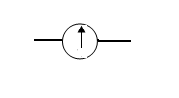 Амперметр ВольтметрГальванометрКлеммыГенераторСиловой трансформатор это…трансформатор, предназначенный для преобразования импульсных сигналов с длительностью импульса до десятков микросекунд с минимальным искажением формы импульса.вариант трансформатора, предназначенный для преобразования электрической энергии в электрических сетях и в установках, предназначенных для приёма и использования электрической энергии.трансформатор, питающийся от источника напряжения.трансформатор, питающийся от источника тока.вариант трансформатора, предназначенный для преобразования электрической энергии в электрических сетях и в установках, предназначенных для приёма и использования электрической энергии.В замкнутой цепи течет ток 1 А. внешнее сопротивление цепи 2 Ом. Определите внутреннее сопротивление источника, ЭДС которого составляет 2,1 В.120 Ом0,1 Ом50 Ом1,05 Ом4,1 Ом